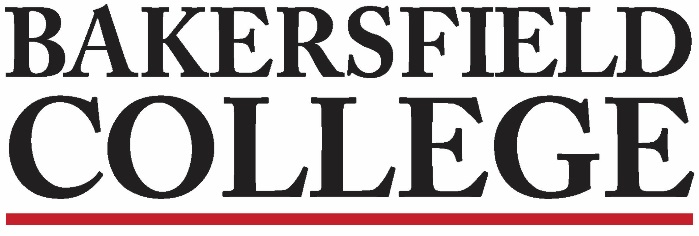 Accreditation and Institutional Quality (AIQ) CommitteeOctober 24, 20223:00 to 4:00 L160AgendaAIQ Members: Grace Commiso, Jessica Wojtysiak, Reggie Bolton, Kristin Rabe, Jennifer Achan, Sooyeon Kim, Leo Ocampo, Mindy Wilmot, Sondra Keckley, Kimberly Nickell, Talita Pruett, Jason Stratton, Laura Miller, Teresa McAllister, Tom Moran, James Donahue, Diana Cason, Patsy Garcia, & Sheila Fuller, Shehrazad Barraj and Amanda Anguiano (SGA Reps) [Present in bold]Approval of Minutes 10-11-22Clarification of “term classified” before approval of minutes.Minutes approved5 minutesChair Report: Grace and Jessica College Council NotesMember introductions for SGA repsCollege counsel website, finding info on core valuesCSEA statement by President Chris Glaser RE: classified committee representation. BC has received commendations for giving voice to all employee classes. This is a discussion happening across campus as wellBringing reading and connection to core values as an AIQ committee exercise. Good to do before next accreditation site visit. Perhaps ILOs and mission statement too. Vice Chancellor Abe Ali looking at complaint and grievance processes and using Maxient moving forwardHabits of Mind: Persistence project looking to revive HoM and seeking leadershipNov 1, 2022 ACCJC ISER training. Please try to attend.5 minutesAssessment Update: Mindy WilmotILO #2 assessment report available on committee pageNext ILO to assess is “demonstrate” and discussion of artifacts 5 minutesProgram Review Report: Kim NickellResources in and committee members are being teamed up to read. PRs due 10/31Budgets are also due 10/315 minutesAIQ ChargeLooking more closely at membership in terms of equity, “reports out to” language streamlining. Our charge does not distinguish voting members from non-voting members. If a member has a role, they are not “at large.” Looked at a membership doc from senate as an example.Strategic direction member at large or co-chair? Thoughts are change to 5 classified and 5 administrators. Voting membership: AIQ is not a Brown Act committee. Everyone on AIQ votes because this is an advisory group. Procedural question: should chairs vote only be considered for a tie? Keep things transparent. All AIQ members voted to approve the charge. 15 minutesBC & KCCD Accreditation Survey – Final ReadApproval of survey for publication 15 minutes